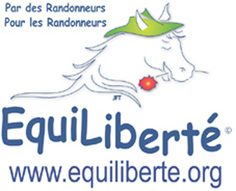 Mise à disposition d'installationsJe soussigné. Monsieur X, demeurant ..., certifie laisser gracieusement à Monsieur Y l'usage de mes prés et des installations situés sur ceux-ci pour y laisser ses chevaux (nombre et identité) du ... au _II est précisé que Monsieur Y propriétaire ou responsable des animaux précités garde la pleine et entière mission de surveillance et de gardiennage de ses animaux tant du point de vue sanitaire que pour tout dommage occasionné par ou à ceux-ci et que à ce titre il lui appartient d'être assuré en responsabilité civile et d'en justifier.Monsieur X n'utilisera d'aucune façon les animaux situés dans ses prés mis à disposition de leur propriétaire.Monsieur Y propriétaire restera seul titulaire du droit de garde sur ses animaux et seul responsable de ceux-ci.Dans le cas où une procédure viendrait à être intentée à l'égard de Monsieur X au titre des chevaux utilisant ses prés, Monsieur Y l'y substituera à première demande et s'engage à garantir et relever indemne Monsieur X de toutes condamnations qui viendraient à être prononcées à son encontre et les concernant.Monsieur Y reconnaît avoir pris connaissance de l'état des prés et installations mis à sa disposition et les accepter en l'état.Monsieur Y s'oblige à y apporter tout remède à ses frais et sans possibilité de remboursement ou de recours au titre de tout défaut pouvant porter atteinte à la sécurité des animaux, des biens et des avoisinants.Date                      SignatureX : propriétaire des équipements 			Y : propriétaire des animaux